FLORENCE PARK COMMUNITY ASSOCIATION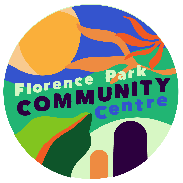 CORNWALLIS ROAD, COWLEY, OXFORD OX4 3NHCharity No: 1159506Age Verification Policy: Reviewed June 2022Premises Age Verification PolicyThis policy applies in relation to the sale or supply of alcohol on the following premises:Name and address of premises Florence Park Community Centre, Cornwallis Road, CowleyOxford OX4 3NHName of premises licence holderFlorence Park Community Association management committeeName of designated premises supervisorFlorence Park Community Association management committeeThis policy applies in relation to the sale or supply of alcohol on these premises.For this policy the responsible person is one of the following:the holder of the premises licence;the designated premises supervisor;a person aged 18 or over who is authorised to allow the sale or supply of alcohol by an under 18; ORa member or officer of a club present on the club premises in a capacity which enables him or her to prevent the supply in questionStaff serving alcohol on the premises must require any individuals who appear to the responsible person to be under the age of 18 years of age to produce on request, before being served alcohol, identification bearing their photograph, date of birth, and a holographic mark.Examples of appropriate identification include:A passportA photo card driving licenceA proof of age card bearing the PASS hologramA military identification cardThe premises licence holder or club premises certificate holder will ensure that staff are made aware of the existence and content of this policy.Signed	Print name……………………………………………………………......	………………………………………………………… chair…………………………………………………………….......	…………………………………………………………. vice chair On behalf of FPCA management committeePREMISES LICENCE HOLDER